                               ПРОЕКТ
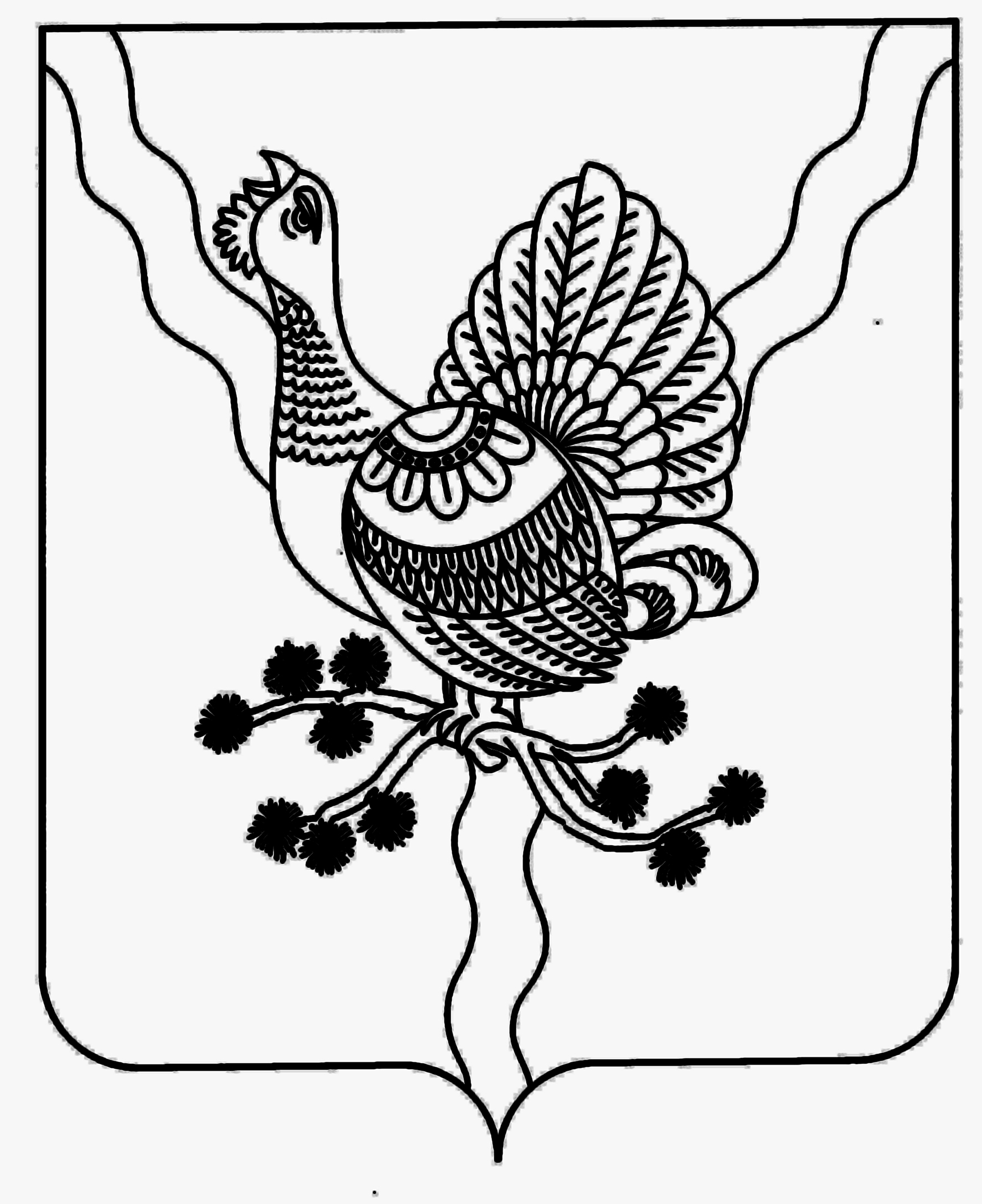 СОВЕТ МУНИЦИПАЛЬНОГО РАЙОНА «СОСНОГОРСК»«СОСНОГОРСК» МУНИЦИПАЛЬНÖЙ РАЙОНСА СÖВЕТ_____________________________________________________________________________РЕШЕНИЕКЫВКÖРТÖД_________ 2020 г.                                                                              № _____О внесении изменений в решение Совета муниципального района «Сосногорск» от 05.02.2018 № XXIV-197 «О наградах муниципального образования муниципального района «Сосногорск»Совет муниципального района  «Сосногорск» решил:1. Внести в решение Совета муниципального района «Сосногорск» от 05.02.2018 № XXIV-197 «О наградах муниципального образования муниципального района «Сосногорск» (далее - решение) следующее изменение:1.1 в приложении 6 к решению слова «Ворона Т.В., заместитель руководителя администрации муниципального района «Сосногорск»;» заменить словами «Ворона Т.В., управляющий делами администрации муниципального района «Сосногорск»;». 2. Настоящее решение вступает в силу со дня его официального опубликования.Глава муниципального района «Сосногорск»-руководитель администрации                                                    С.В. ДегтяренкоПредседатель Совета района                                                       А.А. Терентьев